KАРАР                                        №  105                         27 октябрь 2016 йыл    Об утверждении административного регламента по предоставлению муниципальной услуги ««Присвоение, изменение, аннулирование адреса объекту недвижимости на территории сельского поселения Качегановский сельсовет муниципального района Миякинский район Республики Башкортостан »В соответствии с Федеральным законом от 27 июля 2010 года №210-ФЗ «Об организации предоставления государственных и муниципальных услуг», Уставом сельского поселения Качегановский сельсовет муниципального района Миякинский район Республики Башкортостан, ПОСТАНОВЛЯЮ:	1. Утвердить прилагаемый административный регламент оказания муниципальной услуги «Присвоение, изменение, аннулирование адреса объекту недвижимости на территории сельского поселения Качегановский сельсовет муниципального района Миякинский район Республики Башкортостан».            2.Признать утратившим силу постановление главы сельского поселения Качегановский сельсовет № 47 от 25 сентября 2014 года «Об утверждении административного регламента по предоставлению муниципальной услуги «Присвоение (уточнение) адресов объектам недвижимого имущества на территории сельского поселения Качегановский сельсовет муниципального района Миякинский район Республики Башкортостан».	3. Настоящее постановление разместить на официальном сайте сельского поселения Качегановский сельсовет муниципального района Миякинский район Республики Башкортостан (http://kachegan.ru).	4. Настоящее постановление вступает в силу момента подписания.	5. Контроль за исполнением настоящего постановления оставляю за собой.Глава сельского поселения                                      Г.Р. КадыроваПриложение К постановлению главыАдминистрации сельскогопоселения Качегановский сельсовет№ 105 от 27 октября 2016 года Административный регламент предоставления муниципальной услуги «Присвоение, изменение, аннулирование адреса объекту недвижимости на территории Администрации сельского поселения Качегановский сельсовет муниципального района Миякинский район Республики Башкортостан»I. Общие положения1.1 Административный регламент предоставления муниципальной услуги Администрации сельского поселения Качегановский сельсовет муниципального района Миякинский район Республики Башкортостан (далее – Администрация) «Присвоение, изменение, аннулирование адреса объекту недвижимости на территории Администрации сельского поселения Качегановский сельсовет муниципального района Миякинский район Республики Башкортостан» (далее – Административный регламент) разработан в целях повышения качества и доступности предоставления муниципальной услуги, определяет стандарты, сроки и последовательность действий (административных процедур) при осуществлении полномочий по присвоению, изменению, аннулированию адресов объектам недвижимости.1.2 Предоставление муниципальной услуги заключается в присвоении, изменении, аннулировании адреса объекту недвижимости.1.2.1 Присвоение адреса объекту адресации осуществляется:1.2.2 в отношении земельных участков в случаях:•	подготовки документации по планировке территории в отношении застроенной и подлежащей застройке территории в соответствии с Градостроительным кодексом Российской Федерации;•	выполнения в отношении земельного участка в соответствии с требованиями, установленными Федеральным законом от 24.07.2007 №221-ФЗ «О государственном кадастре недвижимости» (далее - Федеральный закон «О государственном кадастре недвижимости») работ, в результате которых обеспечивается подготовка документов, содержащих необходимые для осуществления государственного кадастрового учета сведения о таком земельном участке, при постановке земельного участка на государственный кадастровый учет.1.2.3 в отношении зданий, сооружений и объектов незавершенного строительства в случаях:•	выдачи (получения) разрешения на строительство здания или сооружения;•	выполнения в отношении здания, сооружения и объекта незавершенного строительства в соответствии с требованиями, установленными Федеральным законом «О государственном кадастре недвижимости», работ, в результате которых обеспечивается подготовка документов, содержащих необходимые для осуществления государственного кадастрового учета сведения о таком здании, сооружении и объекте незавершенного строительства, при постановке здания, сооружения и объекта незавершенного строительства на государственный кадастровый учет (в случае, если в соответствии с Градостроительным кодексом Российской Федерации для строительства или реконструкции здания, сооружения и объекта незавершенного строительства получение разрешения на строительство не требуется).1.2.4 В отношении помещений в случаях:•	подготовки и оформления в установленном Жилищным кодексом Российской Федерации порядке проекта переустройства и (или) перепланировки помещения в целях перевода жилого помещения в нежилое помещение или нежилого помещения в жилое помещение;•	подготовки и оформления в отношении помещения, в том числе образуемого в результате преобразования другого помещения (помещений) в соответствии с положениями, предусмотренными Федеральным законом «О государственном кадастре недвижимости», документов, содержащих необходимые для осуществления государственного кадастрового учета сведения о таком помещении.•	При присвоении адресов зданиям, сооружениям и объектам незавершенного строительства такие адреса должны соответствовать адресам земельных участков, в границах которых расположены соответствующие здания, сооружения и объекты незавершенного строительства.В случае, если зданию или сооружению не присвоен адрес, присвоение адреса помещению, расположенному в таком здании или сооружении, осуществляется при условии одновременного присвоения адреса такому зданию или сооружению.В случае присвоения адреса многоквартирному дому осуществляется одновременное присвоение адресов всем расположенным в нем помещениям.В случае присвоения наименований элементам планировочной структуры и элементам улично-дорожной сети изменения или аннулирования их наименований, изменения адресов объектов адресации, решения по которым принимаются уполномоченными органами, осуществляется одновременно с размещением уполномоченным органом в государственном адресном реестре сведений о присвоении наименований элементам планировочной структуры и элементам улично-дорожной сети, об изменении или аннулировании их наименований в соответствии с порядком ведения государственного адресного реестра.1.2.5 Изменение адреса объекта адресации в случае изменения наименований и границ субъектов Российской Федерации, муниципальных образований и населенных пунктов осуществляется на основании информации Государственного каталога географических названий и государственного реестра муниципальных образований Российской Федерации, предоставляемой оператору федеральной информационной адресной системы в установленном Правительством Российской Федерации порядке межведомственного информационного взаимодействия при ведении государственного адресного реестра.1.2.6 Аннулирование адреса объекта недвижимости осуществляется в случаях:•	прекращения существования объекта недвижимости;•	отказа в осуществлении кадастрового учета объекта недвижимости по основаниям, указанным в пунктах 1 и 3 части 2 статьи 27 Федерального закона «О государственном кадастре недвижимости»;•	присвоения объекту адресации нового адреса;	Аннулирование адреса объекта недвижимости в случае прекращения существования объекта адресации осуществляется после снятия этого объекта недвижимости с кадастрового учета, за исключением случаев аннулирования и исключения сведений об объекте недвижимости, указанных в частях 4 и 5 статьи 24 Федерального закона «О государственном кадастре недвижимости», из государственного кадастра недвижимости.Аннулирование адреса существующего объекта недвижимости без одновременного присвоения этому объекту нового адреса не допускается.Аннулирование адресов объектов недвижимости, являющихся преобразуемыми объектами недвижимости (за исключением объектов, сохраняющихся в измененных границах), осуществляется после снятия с учета таких преобразуемых объектов недвижимости. Аннулирование и повторное присвоение адресов объектам, являющимся преобразуемыми объектами недвижимости, которые после преобразования сохраняются в измененных границах, не производится.В случае аннулирования адреса здания или сооружения в связи с прекращением его существования как объекта недвижимости одновременно аннулируются адреса всех помещений в таком здании или сооружении.1.3 Заявителями и получателями настоящей муниципальной услуги (далее – заявители) являются любые юридические лица, независимо от их организационно-правовой формы, формы собственности и любые физические лица, в том числе зарегистрированные в качестве индивидуального предпринимателя:•	являющиеся собственниками объекта недвижимости;•	обладающие одним из следующих вещных прав на объект регистрации: o	право хозяйственного ведения; o	право оперативного управления; o	право пожизненно наследуемого владения;o	право постоянного (бессрочного) пользования;•	их уполномоченные представители.1.4 Информация о местонахождении и графике работы Администрации, Республиканского государственного автономного учреждения Многофункциональный центр предоставления государственных и муниципальных услуг (далее – РГАУ МФЦ):1.5.1 Адрес Администрации: 452091,Республика Башкортостан, Миякинский район, село Качеганово, ул. Шоссейная, д.14; 1.5.2 Режим работы Администрации: понедельник-пятница с 09.00-17.00 перерыв на обед с 13.00-14.00, суббота, воскресенье выходной; 1.5.3 Адрес и режим работы РГАУ МФЦ указаны в Приложении №1 к Административному регламенту.1.6 Информацию о местонахождении, графике работы, справочных телефонах, адресах официальных сайтов и электронной почты Администрации,  РГАУ МФЦ, а также о порядке, сроках и процедурах предоставления муниципальной услуги, в том числе о порядке обжалования решений и действий (бездействия) органов, предоставляющих муниципальную услугу, их должностных лиц можно получить:1.6.1 на официальном сайте Администрации в сети Интернет: http://www. http://kachegan.ru;1.6.2 в электронной форме на Портале государственных и муниципальных услуг (функций) Российской Федерации (далее – Единый портал государственных и муниципальных услуг) (http://www.gosuslugi.ru) в разделе «Органы власти», «Органы местного самоуправления». Информация размещается в следующем порядке: Республика Башкортостан, Миякинский район, сельское поселение Качегановский сельсовет;1.6.3 в электронной форме на Портале государственных и муниципальных услуг Республики Башкортостан  (http://pgu.bashkortostan.ru) в разделе «Органы власти», «Органы местного самоуправления». Информация размещается в следующем порядке:  Миякинский район, сельское поселение Качегановский сельсовет;1.6.4 на официальном сайте РГАУ МФЦ в сети Интернет (http://www.mfcrb.ru);1.6.5 на информационных стендах, расположенных непосредственно в местах предоставления муниципальной услуги в помещении Администрации СП Качегановский сельсовет МР Миякинский район Республики Башкортостан, РГАУ МФЦ.1.7 Информирование о порядке предоставления муниципальной услуги, в том числе услуг, которые являются необходимыми и обязательными для предоставления муниципальной услуги, осуществляется структурным подразделением Администрации СП Качегановский сельсовет МР Миякинский район Республики Башкортостан, РГАУ МФЦ при обращении заинтересованного лица за информацией лично, по телефону, посредством почты, электронной почты:1.7.1 устное информирование осуществляется специалистами, ответственными за информирование, при обращении заинтересованного лица лично или по телефону:•	время ожидания заинтересованного лица при индивидуальном устном консультировании не может превышать 15 минут;•	в случае если для подготовки ответа требуется продолжительное время, специалист, осуществляющий индивидуальное устное консультирование, может предложить заинтересованному лицу обратиться за необходимой информацией в письменном виде либо назначить другое удобное для заинтересованного лица время для устного консультирования;•	ответ на телефонный звонок должен начинаться с информации о наименовании органа/организации, в которые позвонило заинтересованное лицо, фамилии, имени, отчестве и должности специалиста, осуществляющего индивидуальное консультирование по телефону;•	в том случае, если специалист, осуществляющий консультирование по телефону, не может ответить на вопрос по содержанию, связанному с предоставлением муниципальной услуги, он может проинформировать заинтересованное лицо об организациях, которые располагают необходимыми сведениями.1.7.2 Письменное информирование осуществляется путем направления ответа почтовым отправлением или электронной почтой в зависимости от способа обращения заинтересованного лица за информацией или способа доставки ответа, указанного в письменном обращении:•	при индивидуальном консультировании по почте (электронной почте) ответ на обращение направляется в адрес заинтересованного лица;•	датой получения обращения является дата его регистрации в Администрации;•	срок направления ответа на обращение заинтересованного лица не может превышать 30 календарных дней с даты регистрации обращения.II. Стандарт предоставления муниципальной услуги2.1 Наименование муниципальной услуги «Присвоение, изменение, аннулирование адреса объекту недвижимости на территории Администрации сельского поселения Качегановский сельсовет муниципального района Миякинский район Республики Башкортостан».2.2 Муниципальная услуга предоставляется Администрацией сельского поселения Качегановский сельсовет муниципального района Миякинский район Республики Башкортостан. 2.3 При предоставлении муниципальной услуги Администрация взаимодействует со следующими органами власти (организациями), участвующими в предоставлении услуги:•	Управление федеральной службы государственной регистрации, кадастра и картографии;•	Федеральное государственное бюджетное учреждение «Федеральная кадастровая палата Росреестра».2.4 Результатом предоставления муниципальной услуги являются:2.4.1 постановление о присвоении, изменении, аннулировании адреса  объекта недвижимости;2.4.2 решение об отказе в выдаче постановления о присвоении, изменении, аннулировании адреса  объекта недвижимости  на территории.2.5 Срок предоставления муниципальной услуги 18 рабочих дней с момента регистрации обращения у специалиста Администрации. 2.6 Правовыми основаниями для предоставления муниципальной услуги являются: 2.6.1 Конституция Российской Федерации (принята всенародным голосованием 12.12.1993);  2.6.2 Федеральный  закон от 06.10.2003 № 131-ФЗ «Об общих принципах организации местного самоуправления в Российской  Федерации»;2.6.3 Федеральный закон от 02.05.2006 № 59-ФЗ «О порядке рассмотрения обращений граждан Российской Федерации»;2.6.4 Федеральный закон от 27.07.2006 № 149-ФЗ «Об информации, информационных технологиях и о защите информации»;2.6.5 Федеральный закон 27.07.2006 № 152-ФЗ «О персональных  данных»;2.6.6 Федеральный закон  от 27.07.2010 № 210 - ФЗ «Об организации предоставления государственных и муниципальных услуг»;2.6.7 Федеральный закон от 21.07.1997 № 122-ФЗ «О государственной регистрации прав на недвижимое имущество и сделок с ним»;2.6.8 Налоговый кодекс Российской Федерации (Собрание законодательства Российской Федерации от 03.08.1998 № 31 ст. 3824);2.6.9 Указ Президента Российской Федерации от 31.12.1993 № 2334 «О дополнительных гарантиях прав граждан на информацию»;2.6.10 Указ Президента Российской Федерации от 06.03.1997 № 188 «Об утверждении Перечня сведений конфиденциального характера»;2.6.11 Постановление Правительства Российской Федерации от 19.11.2014 № 1221 «Об утверждении Правил присвоения, изменения и аннулирования адресов»;2.6.12 Постановление Правительства Российской Федерации от 16.08.2012 № 840 «О порядке подачи и рассмотрения жалоб на решения и действия (бездействие) федеральных органов исполнительной власти и их должностных лиц, федеральных государственных служащих, должностных лиц государственных внебюджетных фондов Российской Федерации, а также Государственной корпорации по атомной энергии «Росстатом» и ее должностных лиц»;2.6.13 Конституция Республики Башкортостан от 24.12.1993;2.6.14 Закон Республики Башкортостан от 12.12.2006 № 391-з «Об обращениях граждан в Республике Башкортостан»;2.6.15 Постановление Правительства Республики Башкортостан от 29.12.2012 № 483 «О правилах подачи и рассмотрения жалоб на решения и действия (бездействие) республиканских органов исполнительной власти и их должностных лиц, государственных гражданских служащих Республики Башкортостан»;2.6.16 Постановление Правительства Республики Башкортостан от 24.10.2011 № 366 «О системе межведомственного электронного взаимодействия Республики Башкортостан».2.7 Основанием для предоставления муниципальной услуги является запрос заявителя в письменной форме в адрес Администрации, поданный в виде заявления согласно Приложению №2 к Административному регламенту следующими способами:2.7.1 при личном обращении в Администрацию;2.7.2 при личном обращении в РГАУ МФЦ;2.7.3 по почте, в том числе на официальный адрес электронной почты Администрации;2.7.4 через Единый портал государственных и муниципальных услуг или Портал государственных и муниципальных услуг Республики Башкортостан.2.8 Исчерпывающий перечень документов, необходимых в соответствии с нормативными правовыми актами для предоставления  муниципальной  услуги, подлежащих представлению заявителем:2.8.1 заявление о предоставлении муниципальной услуги, оформленное  согласно Приложению №2 к Административному регламенту, в котором должны быть указаны: •	для граждан – фамилия, имя, отчество (последнее при наличии) и данные основного документа, удостоверяющего личность заявителя; •	для юридических лиц – наименование юридического лица;•	почтовый и/или электронный адрес заявителя;•	контактный телефон (при наличии);•	форма получения заявителем информации (постановление о присвоении адреса объекту недвижимости, постановление об изменении адреса объекта недвижимости, постановление об аннулировании адреса объекта недвижимости);•	 способ получения заявителем результата муниципальной услуги (по почте либо лично);•	 личная подпись заявителя/представителя заявителя;•	 реквизиты документа, удостоверяющего полномочия представителя заявителя (при необходимости);•	дата обращения.2.8.2 копия документа, удостоверяющего личность заявителя либо представителя заявителя (с обязательным предъявлением оригинала документа) один из:•	паспорт гражданина  Российской Федерации (для граждан Российской Федерации старше 14 лет);•	временное удостоверение личности гражданина Российской Федерации по форме № 2П (для граждан, утративших паспорт, а также для граждан, в отношении которых до выдачи паспорта проводится дополнительная проверка);•	документ, удостоверяющий личность военнослужащего (удостоверение личности/военный билет);•	удостоверение личности моряка;•	паспорт иностранного гражданина либо иной документ, установленный федеральным законом или признаваемый в соответствии с международным договором Российской Федерации в качестве документа, удостоверяющего личность иностранного гражданина (для иностранных граждан постоянно проживающих на территории Российской Федерации);•	вид на жительство (для лиц  без гражданства);•	разрешение на временное проживание (для лиц без гражданства, временно проживающих на территории Российской Федерации);•	иные документы, предусмотренные федеральным законом или признаваемые в соответствии с международным договором Российской Федерации в качестве документов, удостоверяющих личность лица без гражданства  (для лиц  без гражданства);•	 удостоверение беженца (для беженцев);2.9 В случае обращения представителя заявителя дополнительно представляется копия документа (с предъявлением оригинала), подтверждающего полномочия представителя заявителя.С заявлением вправе обратиться представитель заявителя, действующий в силу полномочий, основанных на оформленной в установленном законодательством Российской Федерации порядке доверенности, на указании федерального закона либо на акте уполномоченного на то государственного органа или органа местного самоуправления .От имени собственников помещений в многоквартирном доме с заявлением вправе обратиться представитель таких собственников, уполномоченный на подачу такого заявления принятым в установленном законодательством Российской Федерации порядке решением общего собрания указанных собственников.От имени членов садоводческого, огороднического и (или) дачного некоммерческого объединения граждан с заявлением вправе обратиться представитель указанных членов некоммерческих объединений, уполномоченный на подачу такого заявления принятым в установленном законодательством Российской Федерации порядке решением общего собрания членов такого некоммерческого объединения.2.10 В случае, если для предоставления муниципальной услуги необходима обработка персональных данных лица, не являющегося заявителем, и если в соответствии с федеральным законом обработка таких персональных данных может осуществляться с согласия указанного лица, при обращении за получением муниципальной услуги заявитель дополнительно представляет документы, подтверждающие получение согласия указанного лица или его законного представителя на обработку персональных данных указанного лица – Приложение №3 к Административному регламенту. Действие настоящего пункта не распространяется на лиц, признанных безвестно отсутствующими, и на разыскиваемых лиц, место нахождения которых не установлено уполномоченным федеральным органом исполнительной власти.2.11 Заявитель вправе представить иные документы, которые, по его мнению, имеют значение для предоставления муниципальной услуги.2.12 Исчерпывающий перечень документов, необходимых в соответствии с нормативными правовыми актами для предоставления  муниципальной  услуги, которые находятся в распоряжении государственных органов, органов местного самоуправления и иных органов, участвующих в предоставлении  муниципальной  услуги, и которые заявитель вправе представить:2.12.1 кадастровый паспорт (выписка) на объект недвижимости (при наличии) либо уведомление об отсутствии в государственном кадастре недвижимости запрашиваемых сведений по объекту адресации (в случае аннулирования адреса объекта адресации);2.12.2 выписка из Единого государственного реестра прав на недвижимое имущество и сделок с ним о зарегистрированных правах заявителя на имеющиеся у него объекты недвижимого имущества либо свидетельство о регистрации права на жилое помещение;2.12.3 градостроительное заключение на признание права собственности на самовольно построенный объект;2.12.4 схема расположения земельного участка на кадастровом плане территории;2.12.5 разрешение на строительство объекта адресации (при присвоении адреса строящимся объектам адресации) и (или) разрешение на ввод объекта адресации в эксплуатацию;2.12.6 решение органа местного самоуправления о переводе жилого помещения в нежилое помещение или нежилого помещения в жилое помещение (в случае присвоения помещению адреса, изменения и аннулирования такого адреса вследствие его перевода из жилого помещения в нежилое помещение или нежилого помещения в жилое помещение);2.12.7 акт приемочной комиссии при переустройстве и (или) перепланировке помещения, приводящих к образованию одного и более новых объектов адресации (в случае преобразования объектов недвижимости (помещений) с образованием одного и более новых объектов адресации).2.13 Перечень услуг, которые являются необходимыми и обязательными для предоставления государственной услуги, в том числе сведения о документе (документах), выдаваемом (выдаваемых) организациями, участвующими в предоставлении муниципальной услуги:2.13.1 услуга 12.13.2 услуга 22.14 Не допускается требовать от заявителя: 2.14.1 представления документов и информации или осуществления действий, представление или осуществление которых не предусмотрено нормативными правовыми актами, регулирующими отношения, возникающие в связи с предоставлением муниципальной услуги;2.14.2 представления документов и информации, которые в соответствии с нормативными правовыми актами Российской Федерации и Республики Башкортостан, муниципальными правовыми актами находятся в распоряжении государственных органов, предоставляющих государственную услугу, иных государственных органов, органов местного самоуправления и (или) подведомственных государственным органам и органам местного самоуправления организаций, участвующих в предоставлении государственных или муниципальных услуг, за исключением документов, указанных в части 6 статьи 7 Федерального закона от 27.07.2010 №210-ФЗ «Об организации предоставления государственных и муниципальных услуг»;2.14.3 осуществления действий, в том числе согласований, необходимых для получения государственной услуги и связанных с обращением в иные государственные органы и организации, за исключением получения услуг, включенных в перечень услуг, которые являются необходимыми и обязательными для предоставления государственных услуг.2.15 Исчерпывающий перечень оснований для отказа в приеме документов, необходимых для предоставления муниципальной услуги:2.15.1 при личном обращении за предоставлением муниципальной услуги в Администрацию либо в РГАУ МФЦ:•	отсутствие у заявителя соответствующих полномочий на получение муниципальной услуги;•	отсутствие у заявителя документа, удостоверяющего личность.2.15.2 при обращении за предоставлением муниципальной услуги иными способами оснований для отказа в приеме документов не предусмотрено.2.16 Исчерпывающий перечень оснований для приостановления или отказа в предоставлении муниципальной услуги:2.16.1 основания для приостановки предоставления муниципальной услуги:•	заявление заявителя о приостановке предоставления муниципальной услуги.2.16.2 основания для отказа в предоставлении муниципальной услуги:•	несоответствие заявления требованиям, установленным настоящим административным регламентом;•	отсутствие одного или нескольких документов, обязательных для предоставления заявителем, при обращении за  муниципальной услугой;•	отсутствие у заявителя соответствующих полномочий на получение муниципальной услуги;•	представление заявителем документов с истекшим сроком действия; исправлениями, повреждениями, не позволяющими однозначно истолковать их содержание; отсутствие в документах обратного адреса, подписи/печати;•	представление заявителем недостоверных сведений;•	в случае, если в обращении заявителя содержатся нецензурные либо оскорбительные выражения;•	заявление заявителя об отказе от предоставления муниципальной услуги;•	документы, обязанность по предоставлению которых для присвоения объекту адресации адреса или аннулирования его адреса возложена на заявителя (представителя заявителя), выданы с нарушением порядка, установленного законодательством Российской Федерации;•	отсутствуют случаи и условия для присвоения объекту адресации адреса или аннулирования его адреса, указанные в пунктах 5,8-11 и 14-18 Правил присвоения, изменения и аннулирования адресов, утвержденных постановлением Правительства Российской Федерации от 19.11.2014 №1221.2.17 Порядок, размер и основания взимания государственной пошлины или иной платы за предоставление муниципальной услуги:2.17.1	предоставление муниципальной услуги осуществляется на безвозмездной основе.2.18 Порядок, размер и основания взимания платы за предоставление услуг, которые являются необходимыми и обязательными для предоставления государственной услуги, включая информацию о методике расчета размера такой платы:2.18.1 порядок, размер и основания взимания платы2.19 Максимальный срок ожидания в очереди при подаче заявления о предоставлении муниципальной услуги: 2.19.1 максимальный срок ожидания в очереди – 15 минут.2.20 Срок и порядок регистрации заявления заявителя о предоставлении муниципальной услуги:2.20.1 регистрация заявления на предоставление муниципальной услуги осуществляется в день его поступления либо в случае поступления заявления в нерабочий или праздничный день – в следующий за ним первый рабочий день.2.21 требования к помещениям Администрации, в которых предоставляется муниципальная услуга, к месту ожидания и приема заявителей, размещению и оформлению визуальной, текстовой и мультимедийной информации о порядке предоставления муниципальной услуги:2.21.1 предоставление муниципальной услуги осуществляется в специально выделенных для этих целей помещениях Администрации;2.21.2 для заявителей должно быть обеспечено удобство с точки зрения пешеходной доступности от остановок общественного транспорта; 2.21.3 в случае если имеется возможность организации стоянки (парковки) возле здания (строения), в котором размещено помещение приема и выдачи документов, организовывается стоянка (парковка) для личного автомобильного транспорта заявителей. За пользование стоянкой (парковкой) с заявителей плата не взимается;2.21.4 для парковки специальных автотранспортных средств инвалидов на каждой стоянке выделяется не менее 10% мест (но не менее одного места), которые не должны занимать иные транспортные средства;2.21.5 в целях обеспечения беспрепятственного  доступа заявителей, в том числе передвигающихся на инвалидных колясках, вход в здание и помещения, в которых предоставляется муниципальная услуга, оборудуются пандусами, поручнями, тактильными (контрастными) предупреждающими элементами, иными специальными  приспособлениями, позволяющими обеспечить беспрепятственный доступ и передвижение инвалидов, в соответствии с законодательством Российской Федерации о социальной защите инвалидов;2.21.6 на здании рядом с входом должна быть размещена информационная табличка (вывеска), содержащая следующую информацию:•	наименование органа;•	место нахождения и юридический адрес;•	режим работы;•	номера телефонов для справок.2.21.7 фасад здания должен быть оборудован осветительными приборами, позволяющими посетителям ознакомиться с информационными табличками;2.21.8 помещения приема и выдачи документов должны предусматривать места для ожидания, информирования и приема заявителей;2.21.9 в местах для ожидания устанавливаются стулья (кресельные секции, кресла) для заявителей. Количество мест ожидания определяется исходя из фактической нагрузки и возможностей для их размещения в здании, но не может составлять менее 5 мест; 2.21.10 места для информирования оборудуются стендами (стойками), содержащими информацию о порядке предоставления муниципальной услуги. Доступ граждан для ознакомления с информацией должен быть обеспечен не только в часы приема заявлений, но и в рабочее время, когда прием заявителей не ведется;2.21.11 места для информирования оборудуются стендами (стойками), содержащими информацию о порядке предоставления муниципальной услуги. Информационные стенды (стойки) должны размещаться в местах, обеспечивающих свободный доступ к ним лиц, имеющих ограничения к передвижению, на доступной для  инвалидов-колясочников высоте. Доступ граждан для ознакомления с информацией должен быть обеспечен не только в часы приема заявлений, но и в рабочее время, когда прием заявителей не ведется;2.21.12 информация о фамилии, имени, отчестве и должности сотрудника (наименование уполномоченного органа) должна быть размещена на личной информационной табличке и на рабочем месте специалиста;2.21.13 для заявителя, находящегося на приеме, должно быть предусмотрено место для раскладки документов;2.21.14 для обслуживания инвалидов помещения оборудуются пандусами, специальными ограждениями и перилами, обеспечивающими беспрепятственное передвижение и разворот инвалидных колясок. Места обслуживания инвалидов должны обеспечивать возможность беспрепятственного подъезда и поворота инвалидных колясок; 2.21.15 инвалидам в целях обеспечения доступности муниципальной услуги оказывается помощь в преодолении различных барьеров, препятствующих в получении ими муниципальной услуги наравне с другими лицами. Инвалидам, имеющим стойкие расстройства функции зрения, и другим лицам с ограниченными физическими возможностями при необходимости обеспечивается сопровождение и помощь по передвижению в помещениях; ;2.21.16 обеспечивается допуск в здание и помещения, в которых  предоставляется муниципальная услуга, сурдопереводчика (тифлосурдопереводчика), а также допуск и размещение собаки-проводника при наличии документа, подтверждающего ее специальное обучение;2.21.17	оформление визуальной, текстовой и мультимедийной информации о порядке предоставления муниципальной услуги должно соответствовать оптимальному зрительному и слуховому восприятию этой информации заявителями, в том числе с ограниченными возможностями здоровья. Предусматривается дублирование звуковой, зрительной, текстовой и графической информации знаками, выполненными рельефно-точечным шрифтом Брайля и иным выпуклым шрифтом.2.22 Показатель доступности и качества муниципальной услуги:2.22.1 наличие полной, актуальной и достоверной информации о порядке предоставления муниципальной услуги;2.22.2 возможность получения инвалидами помощи в преодолении барьеров, мешающих получению муниципальной услуги наравне с другими лицами;2.22.3 наличие возможности получения муниципальной услуги в электронном виде, в том числе с использованием Единого портала государственных и муниципальных услуг, Портала государственных и муниципальных услуг Республики Башкортостан, через РГАУ МФЦ, по почте;2.22.4 уровень удовлетворенности граждан Российской Федерации качеством предоставления муниципальной услуги;2.22.5 снижение времени ожидания в очереди при подаче заявления и при получении результата предоставления муниципальной услуги;2.22.6 отсутствие обоснованных жалоб со стороны заявителей на решения, действия (бездействие) должностных лиц отдела архитектуры и градостроительства при предоставлении муниципальной услуги.2.23 Иные требования, в том числе учитывающие особенности предоставления государственной услуги в многофункциональных центрах предоставления государственных и муниципальных услуг, а также в электронной форме, указаны в пунктах 3.3, 3.4 Административного регламента.III. Состав, последовательность и сроки выполнения административных процедур, требования к порядку их выполнения, в том числе особенности выполнения административных процедур в электронной форме, а также особенности выполнения административных процедур в многофункциональных центрах3.1 Предоставление муниципальной услуги включает в себя следующие административные процедуры:3.1.1 прием и регистрация заявления и необходимых документов;3.1.2 рассмотрение заявления и представленных документов;3.1.3 формирование и направление межведомственных и внутриведомственных запросов о предоставлении документов и информации, получение ответов на запросы;3.1.4 принятие решения о  присвоении, изменении, аннулировании адреса объекту недвижимости либо об отказе в предоставлении услуги;3.1.5 направление (выдача) гражданину  Постановления о присвоении, изменении, аннулировании адреса объекту недвижимости либо мотивированного решения об отказе в предоставлении услуги.3.2 Описание последовательности действий при предоставлении муниципальной услуги представлено в виде блок-схемы в Приложении №4 к Административному регламенту.3.2.1 Прием и регистрация заявления и необходимых документов:•	основанием для начала административной процедуры является поступление заявления заявителя в адрес Администрации;•	поступившие заявления принимаются, учитываются и регистрируются в день их поступления либо в случае поступления запроса в нерабочий или праздничный день – в следующий за ним первый рабочий день;•	при личном обращении за предоставлением муниципальной услуги заявителю выдается расписка в получении документов с указанием их перечня и даты получения (Приложение № 5 Административного регламента).•	не позднее следующего рабочего дня со дня поступления заявлений в Администрацию передаются специалисту, ответственному за предоставление муниципальной услуги;•	результатом выполнения административной процедуры и способом фиксации является регистрация и передача заявления о предоставлении муниципальной услуги ответственному специалисту;•	максимальный срок выполнения административной процедуры –1 рабочий день.3.2.2 Рассмотрение заявления и представленных документов:•	основанием для начала административной процедуры является получение зарегистрированного заявления и представленных документов ответственным специалистом;•	ответственный специалист проверяет заявление и прилагаемые к нему документы на соответствие требованиям, предусмотренным п. 2.7 и 2.8 настоящего Регламента, и наличие либо отсутствие оснований для отказа в предоставлении услуги, предусмотренных п. 2.15. настоящего Регламента;•	в случае несоответствия представленных документов указанным требованиям и наличия оснований, предусмотренных п. 2.15 настоящего Регламента, ответственный специалист  переходит к  осуществлению действий, предусмотренных п. 3.2.4 и п. 3.2.5;•	в случае отсутствия оснований для отказа в предоставлении услуги и если заявителем по собственной инициативе не представлены документы, указанные в пункте 2.11. Административного регламента, ответственный специалист Администрации переходит к осуществлению действий, предусмотренных п. 3.2.3;•	в случае  соответствия представленных документов указанным требованиям и отсутствия оснований, предусмотренных п. 2.15 настоящего Регламента, ответственный специалист  переходит к  осуществлению действий, предусмотренных п. 3.2.4 и п. 3.2.5;•	результатом выполнения административной процедуры является определение полноты представленных документов, обязательных для представления заявителем;•	максимальный срок выполнения административной процедуры – 7 рабочих дней.3.2.3 Формирование и направление межведомственных и внутриведомственных запросов о предоставлении документов и информации, получение ответов на запросы:•	основанием для начала административной процедуры является отсутствие документов, указанных в пункте 2.11. Административного регламента;•	в случае если заявителем по собственной инициативе не представлены документы, указанные в пункте 2.11. Административного регламента, ответственный специалист Администрации осуществляет формирование и направление необходимых запросов;•	направление запросов допускается только в целях, связанных с предоставлением муниципальной услуги;•	межведомственный запрос направляется в виде электронного документа по каналам системы межведомственного электронного взаимодействия (далее – СМЭВ) либо на бумажном носителе по почте или курьерской доставкой в случае отсутствия технической возможности формирования и направления запросов посредством СМЭВ;•	межведомственный запрос формируется в соответствии с требованиями статьи 7.2. Федерального закона от 27.07.2010  № 210-ФЗ;•	внутриведомственный запрос направляется в структурное подразделение Администрации в электронном виде либо на бумажном носителе;•	результатом выполнения административной процедуры является получение документов и информации по межведомственным и внутриведомственным запросам;•	максимальный срок выполнения административной процедуры – 7 рабочих дней со дня регистрации заявления;•	непредставление (несвоевременное представление) органом или организацией по межведомственному запросу документов и информации, указанных в пункте 2 части 1 статьи 7 Федерального закона от 27.07.2010 № 210-ФЗ, в Администрацию, не может являться основанием для отказа в предоставлении заявителю муниципальной услуги.3.2.4 Принятие решения о  присвоении, изменении, аннулировании адреса объекту недвижимости либо об отказе в предоставлении услуги:•	основанием для начала административной процедуры является определение соответствия представленных заявителем и полученных (при необходимости) по запросам документов условиям предоставления  муниципальной услуги;•	в случае несоответствия представленных заявителем и полученных (при необходимости) по запросам документов условиям предоставления  муниципальной услуги принимается решение об отказе в предоставлении услуги;•	в случае соответствия представленных заявителем и полученных по запросам (при необходимости) документов условиям предоставления  муниципальной услуги принимается решение о предоставлении заявителю услуги;•	ответственный специалист готовит и согласовывает у руководителя структурного подразделения Администрации проект Постановления о предоставлении услуги либо решения об отказе в предоставлении услуги;•	принятое Постановление либо решение подписывается и регистрируется;•	результатом выполнения административной процедуры является Постановление о присвоении, изменении, аннулировании адреса объекту недвижимости либо мотивированное решение об отказе в предоставлении услуги;•	максимальный срок выполнения административной процедуры – 2 рабочих дня.3.2.5 Направление (выдача) гражданину  Постановления о присвоении, изменении, аннулировании адреса объекту недвижимости либо мотивированного решения об отказе в предоставлении услуги:•	основанием для начала административной процедуры является принятое Постановление о присвоении, изменении, аннулировании адреса объекту недвижимости либо мотивированное решение об отказе в предоставлении услуги;•	согласованное, подписанное  и зарегистрированное Постановление  направляется (выдается) заявителю;•	результатом выполнения административной процедуры является направление (выдача) заявителю  Постановления о присвоении, изменении, аннулировании адреса объекту недвижимости либо мотивированного решения об отказе в предоставлении услуги;•	максимальный срок выполнения административной процедуры –1 рабочий день.3.3 Выполнение административных процедур при предоставлении муниципальной услуги на базе РГАУ МФЦ:3.3.1 прием документов от заявителя для предоставления муниципальной услуги на базе РГАУ МФЦ осуществляется должностными лицами РГАУ МФЦ в порядке, предусмотренном соглашением о взаимодействии между Администрацией и РГАУ МФЦ;3.3.2 документы, принятые РГАУ МФЦ от заявителя направляются в Администрацию для направления межведомственных и внутриведомственных запросов (при необходимости) и принятия решения;3.3.3 результат предоставления муниципальной услуги, обращение за которой оформлено через РГАУ МФЦ, по желанию заявителя выдается в РГАУ МФЦ;3.3.4 невостребованный заявителем результат предоставления муниципальной услуги по истечению 30 календарных дней направляется в Администрацию.3.4 Выполнение административных процедур при предоставлении муниципальной услуги в электронном виде посредством использования Единого портала государственных и муниципальных услуг или Портала государственных и муниципальных услуг Республики Башкортостан: 3.4.1 заявка на предоставление муниципальной услуги в электронном виде осуществляется путем заполнения электронной формы заявления, с использованием Единого портала государственных услуг или Портала государственных и муниципальных услуг Республики Башкортостан. Может быть подписано простой электронной подписью, за исключением случаев, предусмотренных законодательством Российской Федерации, когда необходимо использовать квалифицированную электронную подпись;3.4.2 Прием электронной формы заявления осуществляется должностным лицом Администрации, ответственным за предоставление муниципальной услуги, через личный кабинет системы межведомственных запросов и оказания государственных и муниципальных услуг Республики Башкортостан или автоматизированной информационной системы «Реестр сведений»;3.4.3 результат оказания муниципальной услуги может быть получен заявителем в электронном виде через личный кабинет Единого портала государственных и муниципальных услуг или Портала государственных и муниципальных услуг Республики Башкортостан за исключением случаев, предусмотренных законодательством Российской Федерации или нормативными правовыми актами Республики Башкортостан.3.5 Получение заявителем сведений о ходе выполнения запроса о предоставлении муниципальной услуги:3.5.1 заявитель имеет право получения информации о ходе предоставления муниципальной услуги, в том числе о сроках завершения административных процедур путем устного или письменного запроса в Администрацию либо в РГАУ МФЦ (в случае подачи заявления о предоставлении муниципальной услуги через РГАУ МФЦ);3.5.2	в случае обращения за получением муниципальной услуги через Единый портал государственных услуг или Портал государственных и муниципальных услуг Республики Башкортостан, заявителю обеспечивается возможность осуществления мониторинга хода предоставления муниципальной услуги в личном кабинете Единого портала государственных услуг или Портала государственных и муниципальных услуг Республики Башкортостан.IV. Формы контроля за исполнением административного регламента4.1 Текущий контроль за соблюдением и исполнением должностными лицами Администрации СП Качегановский сельсовет МР Миякинский район Республики Башкортостан настоящего Административного регламента и иных нормативных правовых актов, устанавливающих требования к предоставлению муниципальной услуги, а также принятием должностными лицами Администрации решений осуществляет  глава сельского поселения. 4.2 Текущий контроль за соблюдением и исполнением ответственными должностными лицами положений административного регламента и иных нормативных правовых актов, устанавливающих требования к предоставлению муниципальной услуги, а также принятием ими решений осуществляется в следующем порядке: 4.2.1 _________________4.2.2 _________________4.2.3 _________________4.3 Контроль за полнотой и качеством предоставления муниципальной услуги включает в себя проведение плановых и внеплановых проверок, выявление и устранение нарушений прав заявителей, рассмотрение, принятие решений и подготовку ответов на обращения заявителей, содержащих жалобы на решения, действия (бездействие) должностных лиц Администрации, непосредственно осуществляющих административные процедуры.4.4 Плановые проверки осуществляются на основании годовых планов не реже 1 раза за шесть месяцев. 4.5 Внеплановая проверка проводится по конкретному обращению заявителя.4.6 Плановые и внеплановые проверки полноты и качества предоставления муниципальной услуги, в том числе порядок и формы контроля за полнотой и качеством предоставления муниципальной услуги осуществляется в следующем порядке: 4.6.1 ____________4.6.2 ____________4.6.3 ____________4.7 Должностные лица структурного подразделения Администрации, участвующие в предоставлении муниципальной услуги, несут персональную ответственность за соблюдение сроков и порядка совершения административных процедур.4.8 По результатам проведения проверок (в случае выявления нарушений прав заявителей) виновные должностные лица привлекаются к ответственности в порядке, установленном законодательством Российской Федерации.4.9 Для осуществления контроля за предоставлением муниципальной услуги граждане, их объединения и организации имеют право направлять в Администрацию индивидуальные и коллективные обращения с предложениями, рекомендациями по совершенствованию качества и порядка предоставления муниципальной услуги, а также заявления и жалобы с сообщением о нарушении должностными лицами, предоставляющими муниципальную услугу, требований Административного регламента, законов и иных нормативных правовых актов.V. Досудебный (внесудебный) порядок обжалования решений и действий (бездействия) органа, предоставляющего муниципальную услугу, а также должностных лиц, муниципальных служащих5.1 Заявитель вправе обжаловать действие (бездействие) и решения, принятые  (осуществляемые) должностными лицами в ходе предоставления муниципальной услуги в досудебном порядке;5.2 Жалоба может быть принята при личном приеме заявителя должностными лицами Администрации, РГАУ МФЦ или направлена по почте, в том числе в электронном виде на официальную электронную почту Администрации, РГАУ МФЦ.5.3 Предметом досудебного обжалования могут являться действие (бездействие) и решения, принятые должностными лицами в ходе предоставления муниципальной услуги, в том числе в следующих случаях:5.3.1 нарушение срока регистрации заявления заявителя о предоставлении  муниципальной услуги;5.3.2 нарушение сроков предоставления муниципальной услуги;5.3.3 требование у заявителя документов, не являющихся обязательными для предоставления заявителем;5.3.4 отказ в приеме  документов у заявителя по основаниям, не предусмотренным настоящим административным регламентом;5.3.5 отказ в исправлении допущенных опечаток и ошибок в документах, выданных в результате предоставления муниципальной услуги;5.3.6 затребование с заявителя при предоставлении государственной или муниципальной услуги платы, не предусмотренной нормативными правовыми актами Российской Федерации, нормативными правовыми актами субъектов Российской Федерации, муниципальными правовыми актами;5.3.7 отказ в предоставлении государственной или муниципальной услуги, если основания отказа не предусмотрены федеральными законами и принятыми в соответствии с ними иными нормативными правовыми актами Российской Федерации, нормативными правовыми актами субъектов Российской Федерации, муниципальными правовыми актами.5.4 Исчерпывающий перечень оснований для отказа рассмотрения жалобы (претензии) и случаев, в которых ответ на жалобу (претензию) не дается:5.4.1 в случае если в письменном обращении не указаны фамилия гражданина, направившего обращение, и/или почтовый адрес, по которому должен быть направлен ответ;5.4.2 при получении письменного обращения, в котором содержатся нецензурные либо оскорбительные выражения, угрозы жизни, здоровью и имуществу должностного лица, а также членов его семьи;5.4.3 в случае если текст письменного обращения не поддается прочтению;5.4.4 в случае если в письменном обращении гражданина содержит вопрос, на который заявителю неоднократно давались письменные ответы по существу, при этом в запросе не приводятся новые доводы и обстоятельства. 5.5 В случае если причины, по которым ответ по существу поставленных в обращении вопросов не мог быть дан, в последующем были устранены, заявитель вправе вновь направить обращение в Администрацию.5.6 Основания для начала процедуры досудебного (внесудебного) обжалования: 5.6.1 основанием для начала процедуры досудебного (внесудебного) обжалования является жалоба на действия или бездействие должностных лиц отдела архитектуры и градостроительства.5.7 Жалоба заявителя в обязательном порядке должна содержать:•	наименование органа, предоставляющего муниципальную услугу, должностного лица органа, предоставляющего муниципальную услугу, решения и действия (бездействие) которых обжалуются;•	фамилию, имя, отчество (при наличии), сведения о месте жительства заявителя - физического лица либо наименование, сведения о месте нахождения заявителя - юридического лица, а также номер (номера) контактного телефона, адрес (адреса) электронной почты (при наличии) и почтовый адрес, по которым должен быть направлен ответ заявителю;•	сведения об обжалуемых решениях и действиях (бездействии) органа, предоставляющего муниципальную услугу, его должностного лица;•	доводы, на основании которых заявитель не согласен с решением и действием (бездействием) органа, предоставляющего муниципальную услугу, его должностного лица. Заявителем могут быть представлены документы (при наличии), подтверждающие доводы заявителя, либо их копии;•	личную подпись и дату. 5.8 Право заявителя на получение информации и документов, необходимых для обоснования и рассмотрения жалобы (претензии):5.8.1 заявитель имеет право на получение информации и документов для обоснования и рассмотрения жалобы;5.8.2 должностные лица Администрации обязаны обеспечить заявителя информацией, непосредственно затрагивающей права и законные интересы, если иное не предусмотрено законом.5.9 Должностные лица, которым может быть направлена жалоба (претензия) заявителя в досудебном (внесудебном) порядке: 5.9.1 Главе Администрации по адресу: РБ, Миякинский район, с.Качеганово, ул. Шоссейная, д. 14.5.10 Сроки рассмотрения жалобы (претензии): 5.10.1 жалоба (претензия) рассматривается в течение 15 рабочих дней с момента ее регистрации;5.10.2 в случае обжалования отказа Администрации в приеме документов у заявителя либо в исправлении допущенных опечаток и ошибок или в случае обжалования заявителем нарушения установленного срока таких исправлений жалоба рассматривается в течение 5 рабочих дней со дня ее регистрации;5.10.3 в случае, если жалоба подана заявителем в орган, в компетенцию которого не входит принятие решения по жалобе, в течение 3 рабочих дней со дня ее регистрации жалоба направляется в уполномоченный на ее рассмотрение орган и заявитель в письменной форме информируется о перенаправлении жалобы.5.11 Результат рассмотрения жалобы (претензии): 5.11.1 решение об удовлетворении жалобы;5.11.2 решение об отказе в удовлетворении жалобы.5.12 В случае установления в ходе или по результатам рассмотрения жалобы признаков состава административного правонарушения или преступления должностное лицо, наделенное полномочиями по рассмотрению жалоб, незамедлительно направляет имеющиеся материалы в органы прокуратуры.5.13 Не позднее дня, следующего за днем принятия решения, заявителю в письменной форме и по желанию заявителя в электронной форме направляется мотивированный ответ о результатах рассмотрения жалобы.5.14 Способы информирования заявителей о порядке подачи и рассмотрения жалобы указаны в пункте 1.6 Административного регламента.Приложение №1к Административному регламенту Адрес и режим работы РГАУ МФЦПриложение №2к Административному регламенту Главе Администрации _________________________________________________________________________________________________________________________________________________                                                                         _____________________________                                                                           (Ф.И.О. заявителя, паспортные данные, почтовый/электронный адрес, тел.)ЗаявлениеПрошу Вас присвоить, изменить, аннулировать адрес объекту недвижимости (нужное подчеркнуть)__________________________________________________________________(указываются место нахождения, кадастровый номер и т. д..)Способ получения заявителем результата муниципальной услуги
 ________________________                  (по почте, лично)____________________    _________                                    «__»  _________201_г.  (Ф.И.О. заявителя/представителя)          (подпись)_________________________________________________________________ (реквизиты документа, удостоверяющего полномочия представителя заявителя (при необходимости)Приложение №3к Административному регламенту Главе Администрации _______________________________________________________________________________________Согласие на обработку персональных данныхЯ,_____________________________________________________________,                                      (ФИО лица, которое дает согласие)даю согласие Администрации___________________________________________  адрес___________________________, на обработку персональных данных ____________________________________________________________________                                                 (ФИО лица, на которое дается согласие)в целях оказания муниципальной услуги ____________________________________________________________________, а также в соответствии со статьей 9 Федерального закона от 27.07.2006 года 
№ 152-ФЗ «О персональных данных» с использованием средств автоматизации и без использования таких средств, а именно:- Фамилия, имя, отчество, пол, дата и место рождения, гражданство; адрес регистрации и фактического проживания; адрес электронной почты (E-mail); паспорт (серия, номер, кем и когда выдан); контактный номер телефона; документ, удостоверяющий личность (вид документа, серия, номер, дата выдачи, гражданство, место рождения); идентификационный номер налогоплательщика; номер страхового свидетельства обязательного пенсионного страхования;- Иные категории персональных данных: состояние в браке, данные свидетельства о заключении брака, фамилия, имя, отчество супруга(и), паспортные данные супруга(и), степень родства, фамилии, имена, отчества и даты рождения других членов семьи, фамилии, имена, отчества и даты рождения иждивенцев, состав семьи, имущественное положение, место работы, должность, оклад, данные о трудовом договоре, период работы, причины увольнения, номер, серия и дата выдачи трудовой книжки, форма допуска, серия, номер, дата выдачи, наименование органа, выдавшего документ, являющийся основанием для предоставления льгот и статуса, сведения о квалификации, сведения о переподготовке, ученая степень, ученое звание, наименование образовательного учреждения, документы, подтверждающие образование: наименование, номер, дата выдачи, специальность, данные о повышении квалификации, информация о знании иностранных языков, сведения о наличии специальных знаний или специальной подготовки, серия, номер, дата выдачи, наименование органа, выдавшего военный билет, военно-учетная специальность, воинское звание, данные о принятии\снятии на(с) учет(а), данные о наградах, медалях, поощрениях, почетных званиях, доходы, расовая принадлежность, национальная принадлежность, религиозные убеждения, политические взгляды, философские убеждения, состояние здоровья, сведения из страховых полисов обязательного (добровольного) медицинского страхования.Обработка вышеуказанных персональных данных будет осуществляться путем сбора, систематизации, накопления, хранения, уточнения (изменения, обновления), использования, уничтожения, передачи.Согласие вступает в силу со дня его подписания и действует до достижения целей обработки.Согласие может быть отозвано мною в любое время на основании моего письменного заявления.____________________    _________                                    «__»  _________201_г.                         (Ф.И.О.)                               (подпись)Приложение №4к Административному регламенту Блок-схемапредоставления муниципальной услугиПриложение №5к Административному регламенту Распискао приеме документов на предоставление услуги «Присвоение, изменение, аннулирование адреса объекту недвижимости на территории, находящихся в муниципальной собственности Администрации СП Качегановский сельсовет МР Миякинский район Республики Башкортостан»сдал(-а), а специалист ________________________________,  принял(-a) для предоставления муниципальной услуги «Присвоение, изменение, аннулирование адреса объекту недвижимости на территории, находящихся в муниципальной собственности Администрации СП Качегановский сельсовет МР Миякинский район Республики Башкортостан», следующие документы:Башkортостан Республикаhы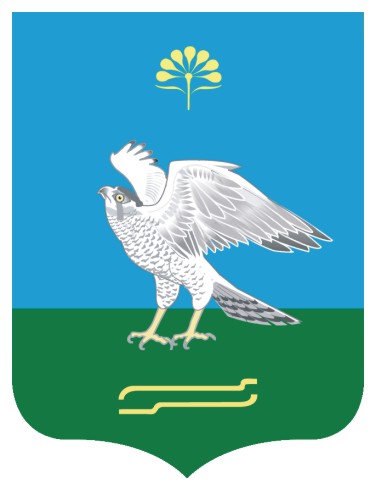 Миeкe районы муниципаль районыныn Кoсoгeн ауыл советы ауыл билeмehе 	ХакимиeтеАдминистрация сельского поселения Качегановский сельсовет муниципального района Миякинский район Республики БашкортостанБашkортостан РеспубликаhыМиeкe районы муниципаль районыныn Кoсoгeн ауыл советы ауыл билeмehе 	ХакимиeтеАдминистрация сельского поселения Качегановский сельсовет муниципального района Миякинский район Республики Башкортостан              ПОСТАНОВЛЕНИЕ              27 октября 2016 года№Наименование МФЦ и (или) привлекаемой организацииМестонахождение МФЦ и (или) привлекаемой организацииГрафик приема заявителей51Отделение  РГАУ МФЦс. Киргиз-Мияки452080, Миякинский район,с. Киргиз-Мияки,ул. Ленина, д. 19.Понедельник  9.00-20.00Вторник - пятница 9.00-19.00Суббота 9.00-12.00 Без перерыва.Воскресенье – выходной12Центральный офис РГАУ МФЦ в Уфе450057, г. Уфа, ул. Новомостовая, д. 8Понедельник 14.00-20.00;Вторник-суббота8.00-20.00 Без перерыва.Воскресенье выходной53Отделение РГАУ МФЦ в г. Стерлитамак453120, г. Стерлитамак, пр. Октября, д. 71Понедельник 14.00-20.00;Вторник-суббота 8.00-20.00 Без перерыва.Воскресенье выходной74Территориально обособленное структурное подразделение РГАУ МФЦ в г. Уфег. Уфа, ул. Бессонова,
 д. 26аПонедельник-пятница 8:30-17:30Суббота, воскресенье выходной75Территориально обособленное структурное подразделение РГАУ МФЦ в г. Уфег. Уфа, ул. Российская,
 д. 2Понедельник-пятница 8:30-17:30Суббота, воскресенье выходнойЗаявитель   ____________________________,серия: номер:  Заявитель   ____________________________,Заявитель   ____________________________,(реквизиты документа, удостоверяющего личность)(реквизиты документа, удостоверяющего личность)№ п/пДокументВид документаКол-во листовИтого листовИтого (указывается количество листов прописью)листовИтого документовИтого (указывается количество документов прописью)документовДата выдачи расписки:«__» ________ 20__ г.Ориентировочная дата выдачи итогового(-ых) документа(-ов):«__» ________ 20__ г.Место выдачи: _______________________________ Регистрационный номер ______________________
Место выдачи: _______________________________ Регистрационный номер ______________________
СпециалистСпециалист (Фамилия, инициалы)                                                               (подпись) (Фамилия, инициалы)                                                               (подпись)Заявитель:Заявитель:(Фамилия, инициалы)                                                               (подпись)(Фамилия, инициалы)                                                               (подпись)